GULBENES NOVADA DOMES LĒMUMSGulbenē2023.gada 27.aprīlī						Nr. GND/2023/385								(protokols Nr.7; 31.p) Par … iesnieguma izskatīšanuGulbenes novada pašvaldības dokumentu vadības sistēmā 2023.gada 29.martā ar reģistrācijas numuru GND/5.5/23/729-M reģistrēts … (turpmāk – iesniedzējs), deklarētā dzīvesvieta: …, 2023.gada 29.marta iesniegums, kurā izteikts lūgums pagarināt dzīvojamās telpas Nr.23, kas atrodas Skolas ielā 5 k-4, Gulbenē, Gulbenes novadā, īres līguma darbības termiņu. Saskaņā ar Dzīvojamo telpu īres likuma 6.pantā noteikto dzīvojamās telpas vienīgais lietošanas pamats īrniekam ir rakstveidā noslēgts dzīvojamās telpas īres līgums.Dzīvojamās telpas īres līgums Nr.JM-2671 (turpmāk – Līgums) ar iesniedzēju noslēgts to vairākkārtīgi pagarinot uz laiku līdz 2023.gada 31.martam.Saskaņā ar Dzīvojamo telpu īres likuma 17.panta pirmās daļas 1., 3. un 8.punktu iesniedzējam ir pienākums ievērot dzīvojamās telpas īres līguma noteikumus, maksāt īres maksu dzīvojamās telpas līgumā noteiktajā apmērā un kārtībā, kā arī, izbeidzoties dzīvojamās telpas īres līgumam, atbrīvot īrēto dzīvojamo telpu. Īres maksas apmērs un tās apmaksas kārtība ir noteikta Līguma 2.1. un 2.9.apakšpunktā, atbilstoši kuriem iesniedzējam bija nepieciešams veikt īres maksas samaksu SIA “Gulbenes Energo Serviss” saskaņā ar tā izsniegto rēķinu (rēķins jāapmaksā līdz rēķinā norādītajam datumam).Atbilstoši SIA “Gulbenes Energo serviss” sniegtajai informācijai iesniedzējam ir nenokārtotas maksājumu saistības par dzīvojamās telpas īri 664,64 EUR apmērā . Atbilstoši SIA “Gren Gulbene” sniegtajai informācijai iesniedzējam ir nenokārtotas maksājumu saistības par siltuma piegādi 263,28 EUR apmērā.Pašvaldību likuma 10.panta pirmās daļas 21.punkts nosaka, ka dome ir tiesīga izlemt ikvienu pašvaldības kompetences jautājumu. Tikai domes kompetencē ir pieņemt lēmumus citos ārējos normatīvajos aktos paredzētajos gadījumos. Ņemot vērā minēto, pamatojoties uz Pašvaldību likuma 10.panta pirmās daļas 21.punktu, Dzīvojamo telpu īres likuma 6.pantu, 17.panta pirmās daļas 1., 3. un 8.punktu un Sociālo un veselības jautājumu komitejas ieteikumu, atklāti balsojot: ar 12 balsīm "Par" (Ainārs Brezinskis, Aivars Circens, Anatolijs Savickis, Andis Caunītis, Daumants Dreiškens, Guna Pūcīte, Guna Švika, Gunārs Ciglis, Intars Liepiņš, Lāsma Gabdulļina, Mudīte Motivāne, Normunds Mazūrs), "Pret" – nav, "Atturas" – 1 (Atis Jencītis), Gulbenes novada dome NOLEMJ:1. NEPAGARINĀT dzīvojamās telpas Nr.23, kas atrodas Skolas ielā 5 k-3, Gulbenē, Gulbenes novadā, īres līgumu ar …. 2. NOTEIKT … viena mēneša laikā no lēmuma paziņošanas dienas atbrīvot dzīvojamo telpu Skolas iela 5 k-4-23, Gulbene, Gulbenes novads, LV-4401, par dzīvojamās telpas atbrīvošanas faktu sastādot dzīvojamās telpas nodošanas – pieņemšanas aktu.3. UZDOT SIA “Gulbenes Energo Serviss”, reģistrācijas numurs 54603000121, juridiskā adrese: Blaumaņa iela 56A, Gulbene, Gulbenes novads, LV-4401, organizēt dzīvojamās telpas Skolas iela 5 k-4-23, Gulbene, Gulbenes novads, LV-4401, nodošanas – pieņemšanas procedūru atbilstoši normatīvo aktu prasībām.4. Lēmuma izrakstu nosūtīt:4.1. …;4.2. SIA “Gulbenes Energo Serviss”, Blaumaņa iela 56A, Gulbene, Gulbenes novads, LV-4401.Gulbenes novada domes priekšsēdētājs						A.CaunītisSagatavoja: Ligita Slaidiņa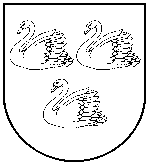 GULBENES NOVADA PAŠVALDĪBAReģ.Nr.90009116327Ābeļu iela 2, Gulbene, Gulbenes nov., LV-4401Tālrunis 64497710, mob.26595362, e-pasts; dome@gulbene.lv, www.gulbene.lv